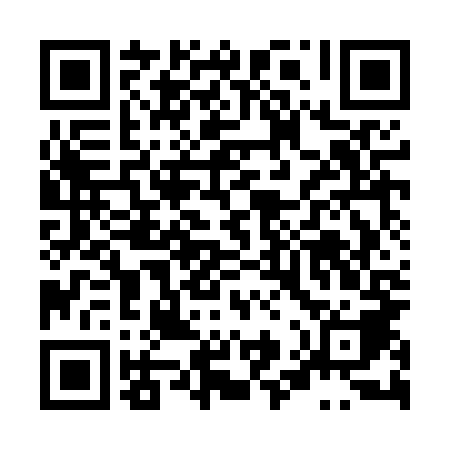 Ramadan times for Tenczynek, PolandMon 11 Mar 2024 - Wed 10 Apr 2024High Latitude Method: Angle Based RulePrayer Calculation Method: Muslim World LeagueAsar Calculation Method: HanafiPrayer times provided by https://www.salahtimes.comDateDayFajrSuhurSunriseDhuhrAsrIftarMaghribIsha11Mon4:154:156:0311:513:475:415:417:2212Tue4:134:136:0111:513:485:425:427:2413Wed4:104:105:5911:513:495:445:447:2614Thu4:084:085:5711:513:515:455:457:2815Fri4:064:065:5511:503:525:475:477:3016Sat4:034:035:5211:503:535:495:497:3117Sun4:014:015:5011:503:555:505:507:3318Mon3:593:595:4811:493:565:525:527:3519Tue3:563:565:4611:493:575:535:537:3720Wed3:543:545:4411:493:585:555:557:3921Thu3:513:515:4111:494:005:575:577:4022Fri3:493:495:3911:484:015:585:587:4223Sat3:463:465:3711:484:026:006:007:4424Sun3:443:445:3511:484:036:016:017:4625Mon3:413:415:3311:474:056:036:037:4826Tue3:393:395:3011:474:066:056:057:5027Wed3:363:365:2811:474:076:066:067:5228Thu3:333:335:2611:464:086:086:087:5429Fri3:313:315:2411:464:096:096:097:5630Sat3:283:285:2211:464:116:116:117:5831Sun4:264:266:2012:465:127:137:139:001Mon4:234:236:1712:455:137:147:149:022Tue4:204:206:1512:455:147:167:169:043Wed4:184:186:1312:455:157:177:179:064Thu4:154:156:1112:445:167:197:199:085Fri4:124:126:0912:445:177:207:209:106Sat4:094:096:0712:445:197:227:229:127Sun4:074:076:0412:445:207:247:249:148Mon4:044:046:0212:435:217:257:259:169Tue4:014:016:0012:435:227:277:279:1810Wed3:583:585:5812:435:237:287:289:21